1. Wymagania procesuCel zadaniaCelem zadania jest poprawienie stanu technicznego nawierzchni rampy przy  hali B-39, stanowiącej dojście do poszczególnych wejść do hali oraz powierzchnię manewrową dla wózków widłowych obsługujących magazyn.Przedmiot zamówieniaPrzedmiotem zamówienia jest wykonanie remontu nawierzchni rampy zgodnie z istniejącym projektem o nazwie: „Modernizacja chodników i rampy przy obiekcie B-39” o powierzchni około 2250 m2.  Projekt obejmuje także wykonanie remontu nawierzchni chodników, ale nie będzie to zakresem tego zadania. Zakres zadanie będzie natomiast powiększony  o remont ściany oporowej będącej ścianą „frontową” rampy o powierzchni około 350 m2.Obecnie nawierzchnia rampy wykonana jest z trzech różnych materiałów: beton, asfalt oraz w niewielkiej części kostka betonowa. Niestety część nawierzchni jest mocno zdegradowana i wymaga naprawy. Inwestor chciałby także ujednolicić nawierzchnię i wykonać całość z kostki betonowej. Dobór kostki betonowej (kształt oraz kolor) do ustalenia z  Inwestorem.  Rampa zakończona jest stalowym obrzeżem, które także uległo znacznej korozji. Projekt nie przewiduje montażu nowego obrzeża, ale aby zabezpieczyć ścianę „frontową” rampy przed zaciekaniem należałoby wykonać nadlewkę betonową z wysuniętym kapinosem lub zaproponować inne rozwiązanie. Z ściany oporowej należy usunąć odparzony tynk uzupełnić ubytki wykonać izolacje przeciwwodną oraz wykończyć  wykonując nap. tynk żywiczny w wybranej przez Inwestora kolorystyce. Na ścianie oporowej znajdują się nawiewy wentylacyjne do podstacji eklektycznych zakończone żaluzjami stalowymi w ilości 8 szt. o wymiarach 300 x 70 cm. Stalowe żaluzje należy wymienić na nowe malowane proszkowo w kolorze zbliżonym do wybranego tynku. Wykonanie prac należy zaplanować z podziałem na etapy, aby zawsze  była możliwość korzystania z części rampy (wyznaczenie etapów i ich kolejność po uzgodnieniu z Inwestorem).2. Terminy wizji lokalnej, złożenia ofert i realizacji.  wizja lokalna do 19.01.2024 r. złożenie ofert do 05.02.2024 r. termin realizacji: II kwartał 2024 r.3. Odbiór powykonawczyNa podstawie protokołu odbioru4. Serwis i gwarancjaWykonawca zobowiązany jest udzielić 5 lat gwarancji na wykonane prace po odbiorze przez SKF POLSKA S.A.5. Środowisko, Zdrowie i BezpieczeństwoZakres zadania musi być wykonane zgodnie z warunkami BHP obowiązującymi w SKF POLSKA S.A.Wykonawca w ramach oferty wycenia zabezpieczenie i utylizacje wszystkich odpadów powstałych w trakcie prac.6. ZałącznikiSkan projektu „Modernizacja nawierzchni chodników i rampy” (uwaga: kreski na skanie są błędem urządzenia a nie wykreśleniami)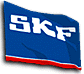 Specyfikacja technicznaTytuł:Wykonanie remontu nawierzchni   rampy przy hali B-39Zakład:SKF Polska S.A.Projekt ID:Kanał:Tech. Spec. ID:05-01-2024Lider projektu:Jarosław OtockiWydanie:1Autorzy:Paweł Biały Last Edited:Telefon:+48  661 611 888Status:Fax:-Grupa towarowa:Adres:61-022 Poznań,Nieszawska 15, Polska            IRE Numer:Emailpawel.bialy@kbpoznan.pl